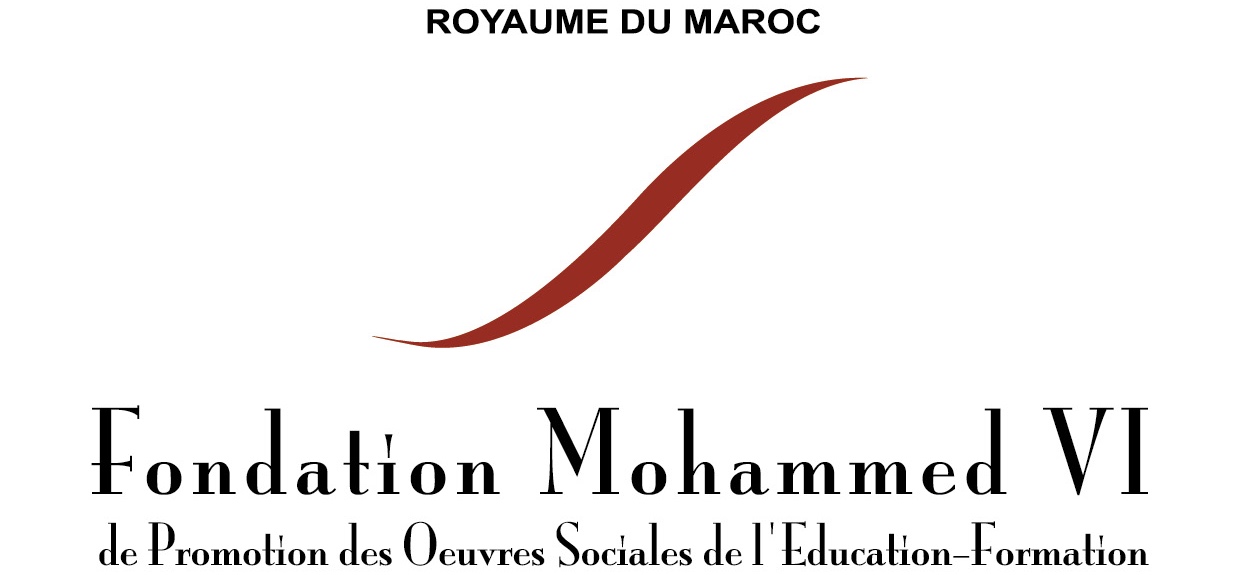 Fondation Mohammed VI de Promotion des Œuvres Sociales de l’Eductaion-FormationAppel à candidature pour la nomination d’un Chef de Service Organisation, Qualité et RSE en internePositionnement hiérarchiquePôle Support/ Direction des Systèmes d’Information, Transformation Digitale et Organisation / Service Organisation, Qualité et RSE. Missions et attributionGestion :Organisation :Elaborer  et mettre à jour les fiches de poste des entités ;Assurer la diffusion et l’exploitation des fiches de poste.Elaborer et mettre à jour les procédures de travail ;Organiser des séances de sensibilisation aux nouvelles procédures ;Archiver et sauvegarder le manuel des procédures ;Assurer la diffusion et l’exploitation du manuel des procédures ;Faire toute suggestion destinée à améliorer le fonctionnement des structures de la Fondation.Management de la Qualité :Concevoir et mettre à jour le système qualité ;S'assurer de la conformité des processus mis en place ; Œuvrer à certifier la Fondation selon les normes officielles telles que les normes ISO ;S’assurer du maintien de la qualité demandée.Promouvoir les initiatives RSEPilotage :Définir les modalités de contrôle de la production de son service ;Contrôler régulièrement les réalisations de son service selon les modalités qui ont été définies ;Analyser les indicateurs de l’activité de son service ;Définir les actions correctives en cas de dysfonctionnements identifiés et s’assurer de leur réalisation au niveau de son service.Animation :Fixer des objectifs à ses subordonnés, sur la base des objectifs fixés par la hiérarchie et les évaluer en fonction des règles définies ;Organiser le travail de son service et s’assurer du respect des procédures définies au niveau de la Fondation ;Relayer les directives de sa hiérarchie auprès de son équipe ;S’assurer que son équipe est bien formée et dispose des moyens nécessaires à la réalisation des tâches  qui lui incombent.Grade :Cadre ou plusExpérience : 7 ans minimum dans le domaine d’Organisation, Informatique, Qualité, Gestion, Science de l’Information ou Génie Industrielle.Compétences techniques et humaines :Gestion et conduite des projetsQualification et expression des besoinsMéthodes d’analyse (systémique, fonctionnelle, …)Gestion des risquesVeille, analyse et gestion documentaireGestion réglementaire et contractuelleTechniques de communicationGestion de la qualité Outils et normes qualité Personne sérieuse, dynamique et ayant une force de propositionCapacité d’écouteCapacité d’animation des réunionsCapacité de travail en équipe